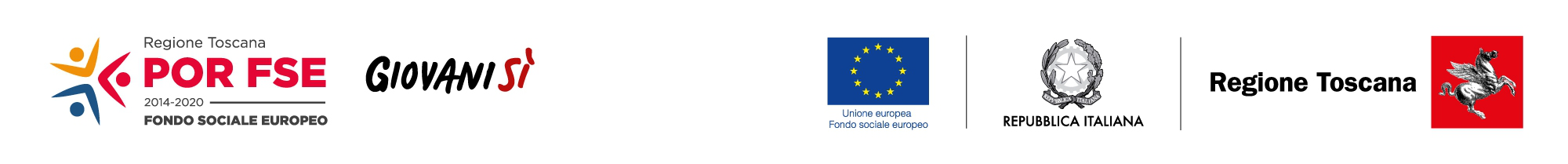 A seguire le graduatorie relative al Progetto GenerAzioni Coinvolgenti del Servizio Civile Regionale  (Bando progetti 2018).Le graduatorie pubblicate sono provvisorie in attesa delle verifiche di competenza dell’Ufficio del Servizio Civile Regionale.Cognome/NomeSede d’ImpiegoPunteggioPETRONI IRENESede Legale 74,11SELEZIONATOCHIOCCA SARACasa Accoglienza Lunata 70,25SELEZIONATOFANUCCHI JACOPOCasa Accoglienza Lunata 68,92SELEZIONATODELLA NINA CLAUDIOCasa Accoglienza Lunata 60,56SELEZIONATOMORISI MATTEOCasa Accoglienza Le Querce48,67SELEZIONATOFEDERIGI TANIACasa Accoglienza Le Querce48,00IDONEO NON SELEZIONATOMICHELI LIVIOCasa Accoglienza Lunata 46,67IDONEO NON SELEZIONATOMASI SARACasa Accoglienza Le Querce41,28IDONEO NON SELEZIONATO